EQUAL FRACTIONSKS1 – 2016 Paper - Reasoning1.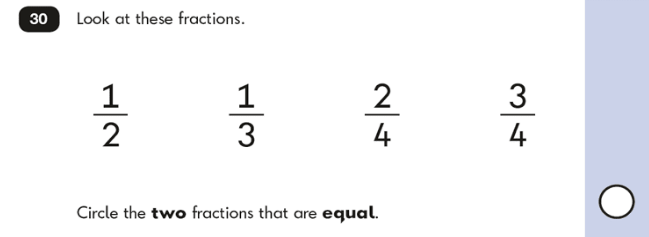 